ALCALDIA MUNICIPAL DE USULUTÁN Personal de la alcaldía de Usulután, realizaron trabajos de mantenimiento de luminarias en calle que conduce a Balneario El Molino, con el objetivo de brindar tranquilidad y seguridad a los habitantes del sector.Fecha de ejecución: 09 de julio 2020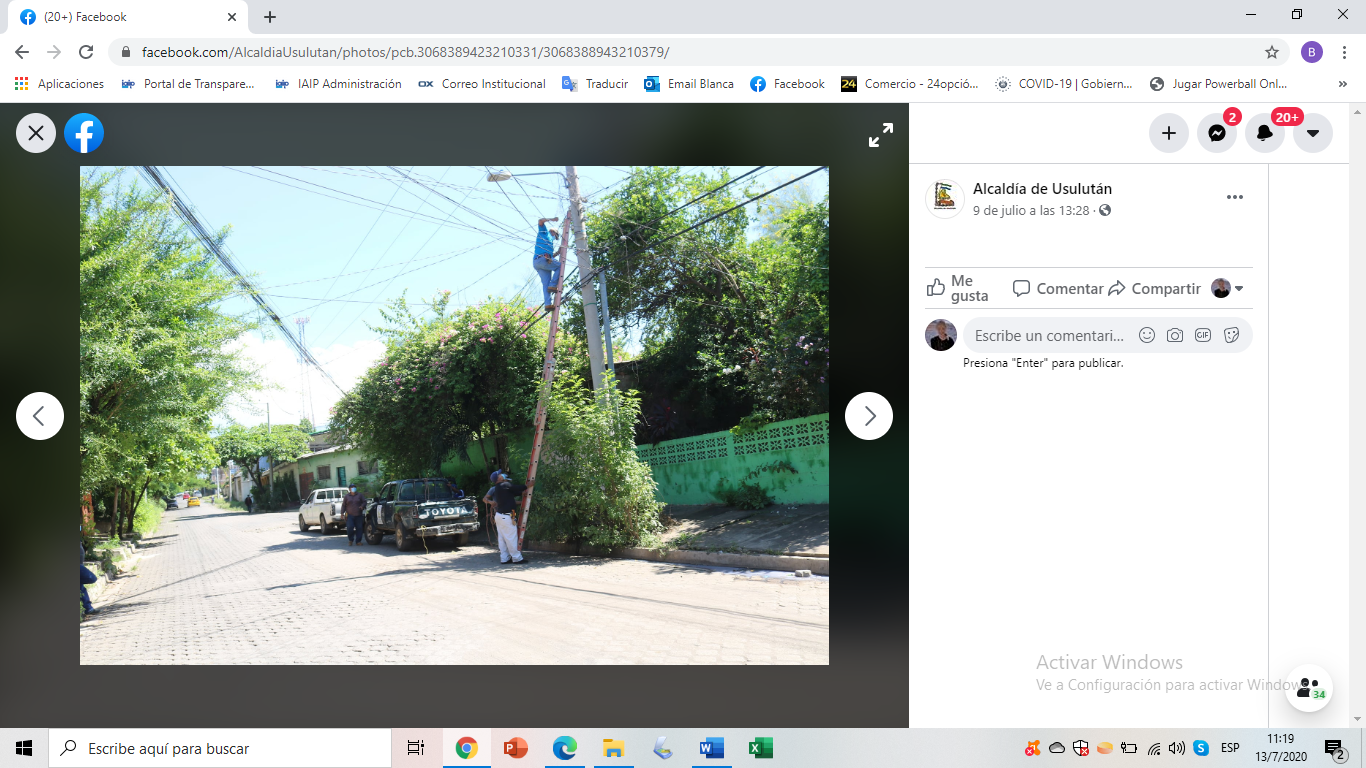 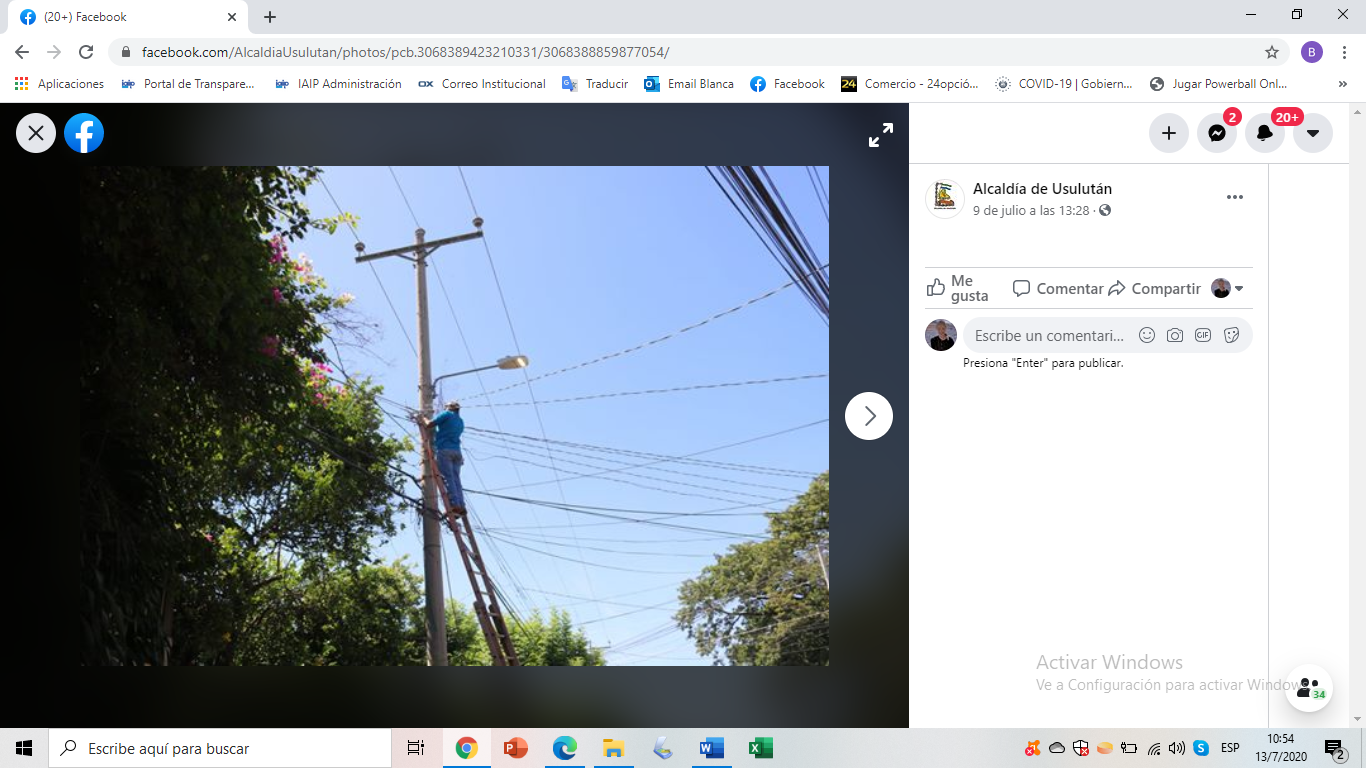 